836T3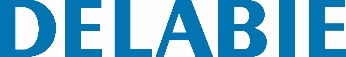 SILVER flexible shower hoseАртикул: 836T3 Технические характеристикиSmooth, metal-effect, reinforced PVC, SILVER flexible shower hose, FF1/2", L. 0.85m. Easy to maintain and limits bacterial retention.PVC reinforced hose with thread polyester conforms to European standard EN 1113.Smooth, food grade, PVC inner tube.Chrome-plated, conical brass connectors 1/2".Will withstand strain up to 50kg, bending and twisting.